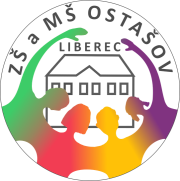 Zápis z jednání SRPŠ 14.3.2024Program:Zvolení zapisovateleSchválení programu (popř. jeho doplnění na základě podnětů dalších členů)Vložený bod ředitelem školy: Stravování – hostem p. Vaníček – GastronHospodařeníHospodaření za rok 2022/23Informace o přístavbě od pana řediteleVolba výboru spolkuCertifikace „Rodiče vítáni“ - https://www.rodicevitani.cz/Do čeho bychom se chtěli zapojit?Spolupráce tříd a rodičů – společné akce s TU.Jak budeme spolu-realizovat ples 2024?Odborníci do škol? Aneb pojďte s námi před tabuli.Vložený bod paní Krabsovou - Školní Rozvrh – budoucí 6. třídaVložený bod paní Krabsovou – režim otevírání školních budov za nepříznivého počasíPřítomni:p. Kozák (předseda), p. Klabík (MŠČ), p. Chadrabová (MŠZ), p. Bergmanová (MŠM), p. Glaserová (I. třída), p. Šťastná (I.M. třída), p. Veselá (II. třída),p. Šťastná (II.M. třída) p. Radimecká (III. třída), p. Hlavsa (III.M třída),   p. Horáčková (IV. třída), p. Krabsová (V. třída), p. Novotná (VI.A. třída), p. Krejčíková (VI.B třída), p. Michálek (VII. třída), p. Vaverová (VIII. třída), p. Churavá (IX. třída)p. Vystrčil (ředitel školy), p. Čermáková (hospodářka)Hosté: p. Volštátová (vedoucí ŠJ), p. Vaníček (Gastron)Omluveni:p. Částková, p. Michálek, p. Plešinger Volba zapisovatele:p. Horáčková – jednomyslně schváleno Schválení programu:Program jednomyslně schválen, byly doplněny dva body Vložený bod paní Krabsovou - Školní Rozvrh – budoucí 6. třídaVložený bod paní Krabsovou – režim otevírání školních budov za nepříznivého počasíStravování – hostem pan Vaníček ze společnosti GastronPo opakovaných stížnostech na kvalitu dováženého jídla do výdejny školy nabídl pan Vaniček možnost společného oběda s rodiči nespokojených strávníků za jeho přítomnosti.Předseda navrhnul možnost vytisknutí jídelníčků za měsíc před třídními schůzkami, kde zástupci jednotlivých tříd vyzvou rodiče k návrhům změn v jídelníčku.Byl položen požadavek panu Vaníčkovi na ověření možnosti odhlášení polévky u dětí, které polévku nejí vůbec nebo nejí konkrétní druh, např. krémové polévky s cílem zabránit zbytečnému plýtvání a snížení objemu zbytků ze školní jídelny.Návrh společné schůzky s rodiči pošle Mgr. Kozák prostřednictvím systému Bakaláři všem rodičům.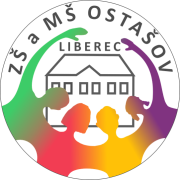 Byla nabídnuta možnost objednání obědu (anonymně) pro rodiče, tak aby měli možnost ochutnat dovážené jídlo.HospodařeníVybrány jsou aktuálně příspěvky od všech členů.Předseda spolku dal k nahlédnutí hospodářský šanon zástupcům tříd. Pokud by některý ze členů spolku chtěl nahlédnout do hospodaření, může tak učinit po domluvě s hospodářkou spolku paní Čermákovou.Příspěvek byl navýšen prostřednictvím schůze Per rollam z původní výše 350 Kč na 700 Kč za dítě. Informace o přístavbě od pana ředitelePřístavba byla zahájena, momentálně je stavba přerušena z důvodu nepříznivého počasí, stavba má být dokončena v průběhu měsíce května. Nová učebna bude splňovat podmínky, které ukládá Školská vyhláška. Do nové učebny bude přesunuta jedna z budoucích 6. tříd.Veřejná zakázka byla soutěžena z úrovně zřizovatele školy, vedení školy je přítomno na kontrolních dnech pouze z důvodu koordinace realizace přístavby a zajištění bezpečnosti žáků a učitelů.Volba výboru spolkuBylo navrženo zachování stávajících členů – předseda p. Kozák, místopředseda p. Michálek. Hlasování proběhlo jednomyslně, nikdo nehlasoval proti, jeden člen se zdržel hlasování.Certifikace rodiče vítání Předseda obeznámil členy s podmínkami získání certifikace.Většinu z požadovaných podmínek ke získání certifikace již nyní škola splňuje.Přestože je poplatek za získání certifikace velmi nízký – 1000 Kč, neprojevil nikdo z členů výslovný zájem o získání certifikace.Do čeho se chceme zapojit?Předseda upozornil na fakt, že v minulých letech (zejména v době před pandemií COVID 19) probíhaly ve spolupráci s rodiči a ostašovskými spolky spolupráce při realizaci mimoškolních aktivit jako byl Ostašovský Jarmark, rodičovské kavárny, ples školy atd., v současné době neprobíhá žádná z předchozích aktivit. Každý ze zástupců má za úkol na nadcházející třídní schůzce vyzvat rodiče k návrhům na možné aktivity.Konkrétní návrh na pálení Čarodějnic – každá třída by měla za úkol donést část občerstvení a zajistit jedno stanoviště aktivit pro děti.Spolupráce tříd a rodičů – společné akce s TU.Vzhledem k tomu, že v posledních letech neprobíhaly žádné společné akce, bylo by pořádání plesu v roce 2024 příliš organizačně náročné, neboť v současné chvíli není funkční žádná komunita rodičů aktivně spolupracující se školou na pořádání mimoškolních akcí, přítomní členové navrhovali začít menšími aktivitami a po vybudování „rodičovské základny“ teprve přistoupit k realizaci větších projektů.Odborníci do škol? Aneb pojďte s námi před tabuliČlenové mají za úkol na nadcházející třídní schůzce ve spolupráci s rodiči zajistit návrh možných témat/aktivit o které by měli zájem i vyšší ročníky.Vložený bod paní Krabsovou - Školní Rozvrh – budoucí 6. třídaBod směřoval k ověření budoucího třídního učitele/učitelů budoucího 6. ročníku. Zda by bylo možné společné setkání než v září 2024.Předsedou bylo vysvětleno, že není zatím známo, kdo třídy povede a kdo bude vyučovat předměty.Vložený bod paní Krabsovou – režim otevírání školních budov za nepříznivého počasíOvěření, zda existuje možnost otevírání budov při nepřízni počasí dříve než v 7:40.Předsedou vysvětleno, že toto se již děje v případech, kdy je k dispozici pracovník, který má časový prostor budovu otevřít a dohlédnout na žáky pohybující se po budově školy.Nelze z časových důvodů pracovníků otevírat budovy dříve pravidelně, a to z důvodu nedostatku pracovníků     a přesunů mezi prvním a druhým stupněm.Termín dalšího setkání:červen 2024Zapsala: Iva HoráčkováOvěřil: Aleš Kozák